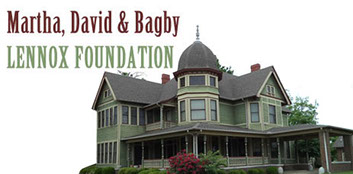         Final Grant ReportThis final grant report must be returned to the Martha, David & Bagby Lennox Foundation by October 31st of the year following the grant award.  It can be mailed to P.O. Box 188, Paris, TX 75461 or emailed to submit@lennox-foundation.org.1.	Organization Name: _____________________________________________________	Contact Person/Title: ____________________________________________________	Phone: ______________	Email: _________________________________________2.  Amount of last grant received: __________________	Date received: ________________3.  A one-sentence description of the funded project: ___________________________________________________________________________________________________________________________________________________________________________________________Please include with this final report:A final income and expense budget for the project/program for which the funds were grantedAn explanation if funds were used for any purpose other than that in the grant requestAny positive/negative results in connection with the project/program for which the funds were grantedAn explanation as to whether the outcomes on the grant application were achieved and if not, a description of the current status of the proposed outcomesI certify that the information included in this report is true and correct to the best of my knowledge.  I understand that any false information indicated herein may affect any future grant funding from the Lennox Foundation to the above organization.________________________________		__________________________________Signature      Date _______________			Printed Name & Title